	Martedì 14 Novembre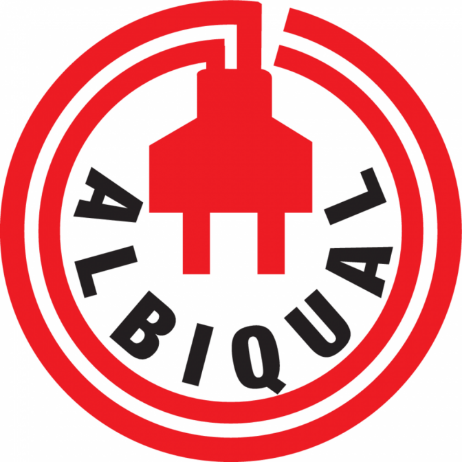 Ore 16.30 – 19.30 presso l’Aula 6 del CEI, via Pietro Saccardo 9, MilanoPossibilità di crediti formativi per Periti.Guida Cei 64-12 esecuzione dell’impianto di terra negli edifici per uso residenziale e terziarioRelatore : Per.Ind. Ezio CompagnoniPartecipazione gratuita, iscrizione obbligatoria tramite invio modulo allegato all’indirizzo mail info@albiqual.it entro il 13 novembre. Albiqual si riserva la possibilità di disdire l’evento nel caso in cui non venisse raggiunto un numero minimo di partecipanti.Il sottoscritto ……………………………………………………………………………  Società………………………………………………………Tel. ……………………………………….. Email ………….……………………………………            () Si richiede Attestato di Partecipazione	□ Installatore iscritto ALBIQUAL □ Installatore	□ Studio tecnico □ Iscritto Ordine Peritidesidera partecipare all’incontro tecnicoIl sottoscritto, letta e compresa l’informativa disponibile sul sito di Albiqual, dà il consenso al trattamento dei propri dati personali di tipo anagrafico con le modalità ivi indicate per lo svolgimento dell’ attività istituzionale, inclusa la comunicazione dei propri dati alle entità ivi indicate (sponsor dell’evento) anche per finalità commercialiFirma  ............................................................................................